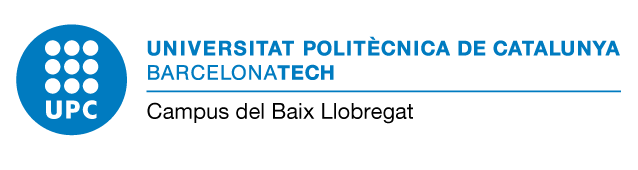                              Edifici D7 - C/Esteve Terradas, 10                             08860 Castelldefels  (Barcelona)                             Campus Baix Llobregat - Parc Mediterrani de la TecnologiaForm for Authorization of a third partyRequesterFull name	 			 ID number/Passport number	 	 Telephone	 			 E‐mail address	 		Authorized personFull name	 				 ID number/Passport number	 	 Telephone		 			 E‐mail address	 		Reason about the authorizationPick up of the academic certificates Apply for the enrolmentProcess and pick up the receipt of the titlePick up the “Conveni de Cooperació Educativa” (the internship)Others 1 :	 		 Signature of the requester:	Signature of the authorized:Full name				Full name	 	 Place and date:	 			I am aware of the basic information about data protection presented at the back of this document  that I have read. Necessary documentation:Photocopy of the current ID or Passport of the requesterOriginal document of the current ID or Passport of the authorized personThis form filled in and signed1 It is compulsory to indicate the reason for the authorizationInformation about data protection Information about data protection Responsible of data processingUniversitat Politècnica de CatalunyaCampus del Baix Llobregathttps://cbl.upc.edu/cacbl.proteccio.dades@upc.eduContact details of the data protection officerUniversitat Politècnica de Catalunyahttps://www.upc.edu/normatives/ca/proteccio-de-dades/normativa-europea-de-proteccio-de-dades/dades-de-contacte-del-delegat-de-proteccio-de-dadesPurposes of data treatmentF01.4 Admissió, matrícula, avaluació i gestió de l’expedient acadèmic dels estudiantshttps://rat.upc.edu/ca/registre-de-tractaments-de-dades-personals/F01.4Process Baix Lleobregat Campus’ students’ applications for third parties permissionsLaws of data processing:(Exercici de poders públics)Processing is necessary for the performance of a task carried out in the public interest or in the exercise of official authority vested in the controllerhttps://www.upc.edu/normatives/ca/proteccio-de-dades/normativa-europea-de-proteccio-de-dades/legitimacioTransfer of personal data to third partiesYour data will not be communicated to third parties, unless there was a legal obligation.Data subject’s rights(Sol·licitar l’accés. La rectificació o supressió. La limitació del tractament. Oposar-se al tractament. Portabilitat de les dades.)Right of access by the data subject,  Right to rectification,  Right to erasure (‘right to be forgotten’), Right to restriction of processin,  Right to data portabilityhttps://www.upc.edu/normatives/ca/proteccio-de-dades/normativa-europea-de-proteccio-de-dades/dretsRetention Policy(Mentre sigui necessari per a qualsevol dels propòsits que es descriuen a la nostra política de conservació)The personal data that is collected and processed will be kept as needed for any of the purposes described in our retention policy.https://www.upc.edu/normatives/ca/proteccio-de-dades/normativa-europea-de-proteccio-de-dades/politica-de-conservacio-de-les-dades-de-caracter-personalComplaintIf you have not been satisfied with the exercice of your rights you can file a complaint with  l’APDCAT: apdcat.gencat.cat